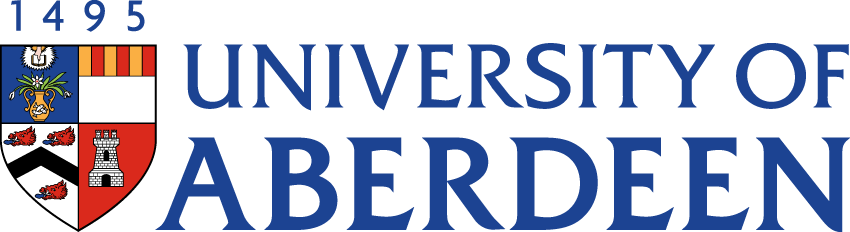 There will be a meeting of the SUSTAINABLE DEVELOPMENT COMMITTEE on TUESDAY 30 MAY MARCH 2023 at 10.35am – 12.25pm via Microsoft Teams.Heather CrabbSenior Vice-Principal’s OfficeTel: 01224 272404Email: h.crabb@abdn.ac.ukBUSINESSDECLARATION OF INTEREST:Any member or individual in attendance (including officers) who has a clear interest in a matter on the agenda must declare that interest at the meeting. Items for information will not normally be considered.FOR DISCUSSIONMINUTESMinutes of the Sustainable Development Committee meeting held on 9 March 2022	(enclosed)MATTERS ARISINGTable of Actions  		            SDC22:83	                                        SUSTAINABILITY RISK REGISTER	SDC22:84LIVING & WORKING SUSTAINABLYUPDATE FROM AUSA                                                                                                                           SDC22:85	SUSTAINABLE DEVELOPMENT GOALS UPDATECLIMATE & SUSTAINABILITY ASSEMBLY (Strategic discussion Topic)		    SDC22:86EAST GRAMPIAN COASTAL PARTNERSHIP: VOLUNTEERING & FUNDING	    SDC22:87CAMPUS ENERGY/HEATING UPDATE						    SDC22:88 NET ZERONET ZERO UPDATE	SDC22:89RESEARCHUPDATE FROM INTERDISICPLINARY CENTRES                                                                    SDC22:90	DATE OF NEXT MEETINGThe next meeting of the Sustainable Development Committee will be held on Tuesday 22 August 2023 at 10.35am via Microsoft Teams.